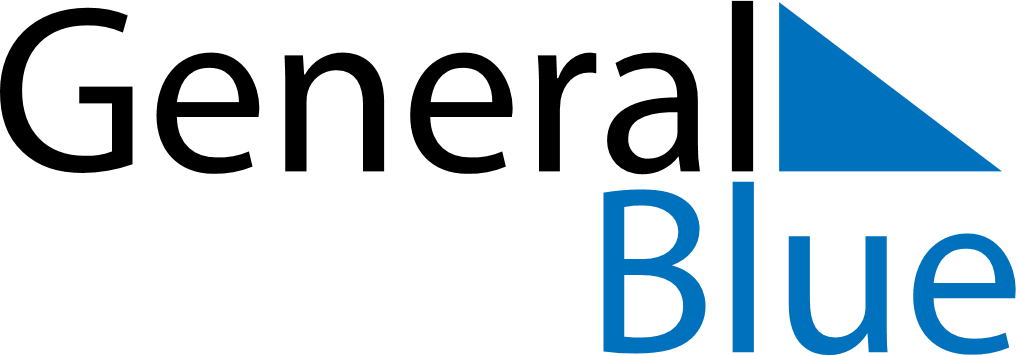 September 2029September 2029September 2029September 2029September 2029September 2029MozambiqueMozambiqueMozambiqueMozambiqueMozambiqueMozambiqueSundayMondayTuesdayWednesdayThursdayFridaySaturday12345678Lusaka Peace Agreement91011121314151617181920212223242526272829Defense Force’s Day30NOTES